                                                                            Татарстан Республикасы                                                                       Азнакай муниципаль районы                                                                      Татар-Шуган авылы жирлеге                                                                       Советына«2015-2018 елларга Татарстан Республикасы Азнакай муниципаль районы Татар Шуганы авыл җирлегендә кече һәм урта эшкуарлык субъектларын үстерү муниципаль программасы турында» программаның үтәлеше турында хисап1.1.Кече һәм урта эшкуарлык субъектларын үстерү һәм аңа ярдәм итү мәсьәләләрен җайга салучы муниципаль норматив-хокукый базаны булдыру:- «Татарстан Республикасы Азнакай муниципаль районының «Татар Шуганы авыл җирлеге» муниципаль берәмлегенең өченче затларның хокукларыннан (кече һәм урта эшмәкәрлек субъектларының мөлкәти хокукларыннан тыш) азат булган муниципаль милек исемлегенә кертелгән муниципаль мөлкәтне (җир кишәрлекләреннән тыш) озак сроклы нигездә кече һәм урта эшмәкәрлек субъектларына файдалануга бирү тәртибе турында» 2017 елның 13 ноябрендәге 73 номерлы Совет карары»;                                                                                                                                            -«Татарстан Республикасы Азнакай муниципаль районы Татар Шуганы авыл җирлеге Советының 2017 елның 13 ноябрендәге 73 номерлы карары белән расланган «Кече һәм урта эшкуарлык субъектларына озак сроклы нигездә файдалануга бирү өчен өченче затлар хокукларыннан (кече һәм урта эшкуарлык субъектларының мөлкәти хокукларыннан тыш) азат булган муниципаль милек исемлеген формалаштыру, алып бару һәм бастырып чыгару тәртибе»нең 1.7 пунктының үз көчен югалтуын тану турында» 2018 елның 9 октябрендәге 114 номерлы Совет карары.1.2. Муниципаль заказны урнаштыруда кече эшкуарлык субъектларының катнашуы мониторингы-квартал саен муниципаль заказны урнаштыруда кече эшкуарлык субъектларының катнашуына мониторинг үткәрелә.1.3. Кече һәм урта эшкуарлыкны үстерү мәсьәләләре буенча аларның фикерен исәпкә алу максатында коммерциячел булмаган оешмалар, Эшкуарларның иҗтимагый берләшмәләре белән үзара хезмәттәшлек: - Хисап чорында Совет утырышларында кече һәм урта эшкуарлыкка ярдәм итү һәм аны үстерү, салым салу, икътисадның әлеге секторын кредитлау, дәүләт һәм муниципаль контрольне гамәлгә ашырганда эшкуарлык эшчәнлеге субъектларының хокукларын үтәү, эшчәнлекнең нәтиҗәлелеген арттыру, яңа эш урыннары булдыру һ.б. мәсьәләләр каралды.1.4. Программа кысаларында ярдәм алучы кече һәм урта эшкуарлык субъектлары реестрын формалаштыру һәм алып бару: - кече һәм урта эшкуарлык субъектлары реестры формалаштырылды һәм алып барыла һәм http://aznakayevo.tatar.ru сайтына урнаштырылган. 1.5. Шәхси ярдәмче хуҗалыклар, крестьян-фермер хуҗалыклары һәм башка авыл хуҗалыгы товар җитештерүчеләре җитештерә торган әзерләү продукциясе эшчәнлеген үстерү: - район күләмендә ярминкәләр оештырыла, анда шәхси ярдәмче хуҗалыктан һәм крестьян - фермер хуҗалыгыннан артык продукция сатарга була. Ярминкәнең урыны һәм вакыты халыкка һәм КФХ башлыкларына хәбәр ителә.2.1. Кече һәм урта эшмәкәрлек субъектларына консультацион ярдәм күрсәтүне гамәлгә ашыру һәм үстерү: - Татар Шуганы авыл җирлеге башкарма комитеты ягыннан кече һәм урта эшмәкәрлек субъектларына мәгълүмати һәм консультатив ярдәм күрсәтелә. Үз эшен ачарга теләгән гражданнар өчен мәшгульлек үзәгендә эшмәкәрлек эшчәнлеге буенча шәхси консультацияләр үткәрелә.3. Хезмәтне саклау буенча эшләрне оештыру мәсьәләләрендә консультация-методик ярдәм: - барлык эш бирүчеләр куркынычсыз эш шартларын тәэмин итәргә һәм үз хезмәткәрләре өчен хезмәтне саклау чаралары комплексын кертергә тиеш. Башкарма комитет үз ягыннан СМП эше буенча методик ярдәм күрсәтә: аларны инструкцияләр, кагыйдәләр белән тәэмин итәләр, медицина тикшерүләренә исемлекләр төзергә булышалар.Башлыгы: Г. З. МияссароваРЕСПУБЛИКА ТАТАРСТАНИсполнительный комитетТатарско-Шуганского сельского поселения Азнакаевского муниципального района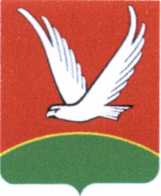 ТАТАРСТАН  РЕСПУБЛИКАСЫ Азнакай муниципаль районы Татар Шуган  авыл җирлеге башкарма комитеты ул. Советская, д. 41в, село Татарский Шуган, Азнакаевского муниципального района, 423327  Тел.  (факс) (85592) 36-1-41  Tshug .Azn @tatar.ruул. Советская, д. 41в, село Татарский Шуган, Азнакаевского муниципального района, 423327  Тел.  (факс) (85592) 36-1-41  Tshug .Azn @tatar.ruСовет урамы, 41в, Татар Шуган авылыАзнакай муниципаль районы, 423327Тел. (факс) (85592)  36-1-41Tshug .Azn @tatar.ru  Исх.№4от «12» января 2019 г